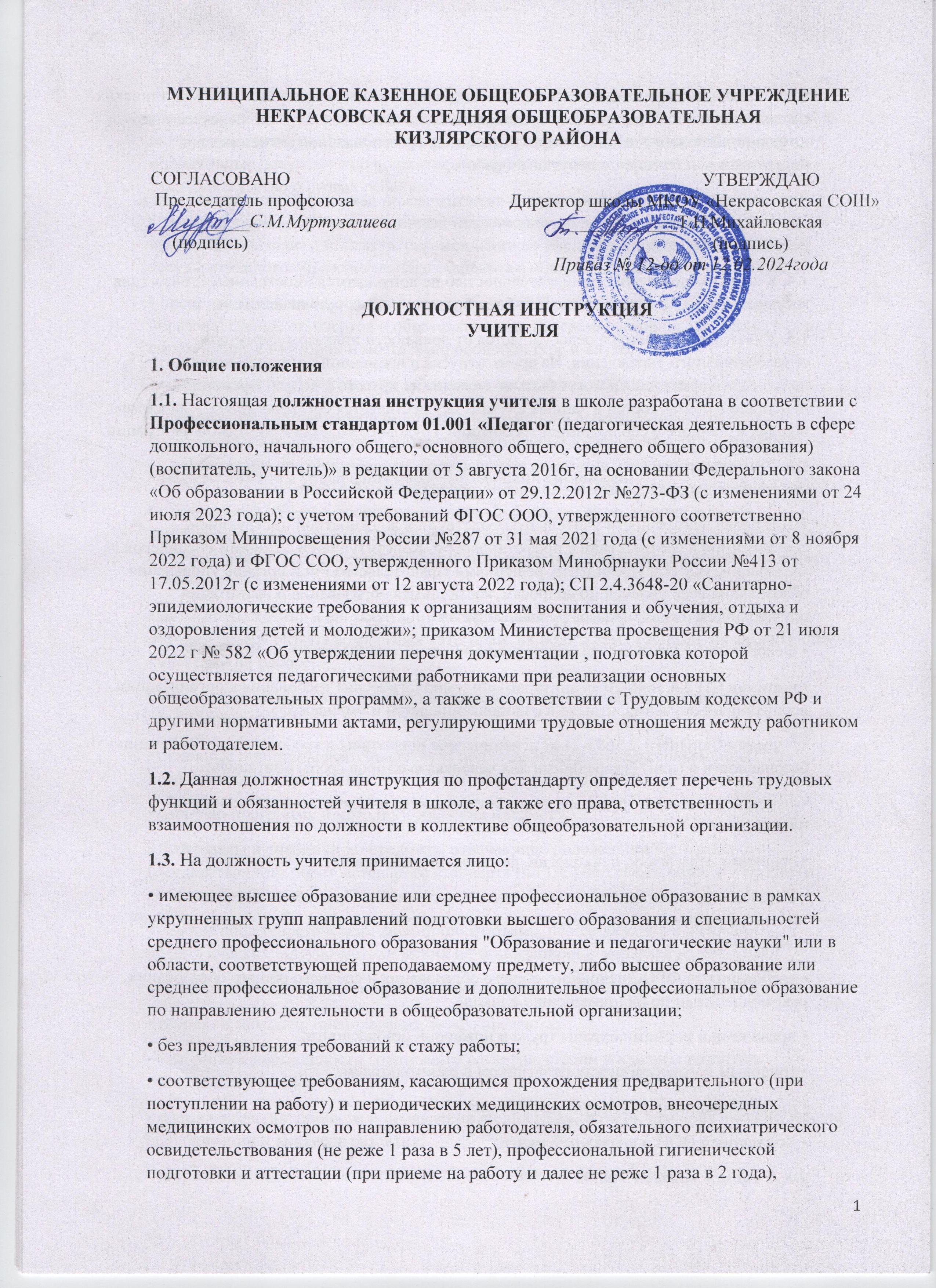 вакцинации, а также имеющее личную медицинскую книжку с результатами медицинских обследований и лабораторных исследований, сведениями о прививках, перенесенных инфекционных заболеваниях, о прохождении профессиональной гигиенической подготовки и аттестации с допуском к работе; • не имеющее ограничений на занятия педагогической деятельностью, изложенных в статье 331 "Право на занятие педагогической деятельностью" Трудового кодекса Российской Федерации.1.4. К занятию педагогической деятельностью не допускаются иностранные агенты (для государственных и муниципальных общеобразовательных организаций). 1.5. Учитель назначается и освобождается от должности приказом директора образовательного учреждения. На время отпуска и временной нетрудоспособности педагога его обязанности могут быть возложены на другого учителя. Временное исполнение обязанностей в данных случаях осуществляется согласно приказу директора школы, изданного с соблюдением требований Трудового кодекса Российской Федерации. 1.6. Учитель относится к категории специалистов, непосредственно подчиняется заместителю директора школы по учебно-воспитательной работе. 1.7. В своей деятельности учитель руководствуется должностной инструкцией, составленной в соответствии с профстандартом, Конституцией и законами Российской Федерации, указами Президента, решениями Правительства РФ и органов управления образования всех уровней по вопросам, касающимся образования и воспитания обучающихся. Также, педагог руководствуется:• Федеральным Законом «Об образовании в Российской Федерации» №273-ФЗ; • нормами СП 2.4.3648-20 «Санитарно-эпидемиологические требования к организациям воспитания и обучения, отдыха и оздоровления детей и молодежи»; • нормами СанПиН 1.2.3685-21 «Гигиенические нормативы и требования к обеспечению безопасности и (или) безвредности для человека факторов среды обитания»; • административным, трудовым и хозяйственным законодательством Российской Федерации; • основами педагогики, психологии, физиологии и гигиены; • Уставом и локальными правовыми актами, в том числе Правилами внутреннего трудового распорядка, приказами и распоряжениями директора общеобразовательной организации; • требованиями ФГОС основного общего образования и среднего общего образования, рекомендациями по их применению в школе; • правилами и нормами охраны труда и пожарной безопасности; • трудовым договором между работником и работодателем; • инструкцией по охране труда для учителя; • Конвенцией ООН о правах ребенка.1.8. Учитель должен знать: • приоритетные направления и перспективы развития педагогической науки и образовательной системы Российской Федерации, законы и иные нормативные правовые акты, регламентирующие образовательную деятельность в Российской Федерации, нормативные документы по вопросам обучения и воспитания детей и молодежи, законодательство о правах ребенка; • требования ФГОС основного общего образования и среднего общего образования к преподаванию своего предмета, рекомендации по внедрению Федерального государственного образовательного стандарта в общеобразовательной организации; • преподаваемый предмет в пределах требований Федеральных государственных образовательных стандартов и образовательных программ основного и среднего общего образования, их истории и места в мировой культуре и науке; • современные формы и методы обучения и воспитания школьников; • историю, закономерности и принципы построения и функционирования образовательных систем, роль и место образования в жизни личности и общества; • теорию и методы управления образовательными системами; • современные педагогические технологии поликультурного, продуктивного, дифференцированного и развивающего обучения, реализации компетентностного подхода с учетом возрастных и индивидуальных особенностей обучающихся образовательного учреждения; • методы убеждения и аргументации своей позиции, установления контактов с обучающимися разных возрастных категорий, их родителями (лицами, их заменяющими), коллегами по работе; • технологии диагностики причин конфликтных ситуаций, их профилактики и разрешения; • основные принципы деятельностного подхода, виды и приемы современных педагогических технологий; • рабочую программу и методику обучения предмету; • программы и учебники по предмету, отвечающие положениям Федерального государственного образовательного стандарта (ФГОС) основного общего и среднего общего образования; • основы общетеоретических дисциплин в объёме, необходимом для решения педагогических, научно-методических и организационно-управленческих задач; • педагогику, психологию, возрастную физиологию, школьную гигиену; • теорию и методику преподавания своего предмета; • основные закономерности возрастного развития, стадии и кризисы развития, социализации личности; • законы развития личности и проявления личностных свойств, психологические законы периодизации и кризисов развития; • теория и технологии учета возрастных особенностей обучающихся; • закономерности формирования детско-взрослых сообществ, их социальнопсихологических особенности и закономерности развития детских и подростковых сообществ; • основные закономерности семейных отношений, позволяющие эффективно работать с родительской общественностью; • основы психодиагностики и основные признаки отклонения в развитии детей; • социально-психологические особенности и закономерности развития детсковзрослых сообществ; • основы психодидактики, поликультурного образования, закономерностей поведения в социальных сетях; • пути достижения образовательных результатов и способы оценки результатов обучения; • основы экологии, экономики, социологии; • основы работы с персональным компьютером, мультимедийным проектором, текстовыми редакторами, презентациями, электронными таблицами, электронной почтой и браузерами; • средства обучения, используемые учителем в процессе преподавания предмета, и их дидактические возможности; • требования к оснащению и оборудованию учебных кабинетов; • правила внутреннего распорядка общеобразовательной организации, правила по охране труда и требования к безопасности образовательной среды; • инструкции по охране труда и пожарной безопасности, при выполнении работ с учебным, демонстрационным, компьютерным оборудованием и оргтехникой.1.9. Учитель должен уметь: • владеть формами и методами обучения, в том числе выходящими за рамки учебных занятий: исследовательская и проектная деятельность и т.п.; • объективно оценивать знания обучающихся на основе тестирования и других методов контроля в соответствии с реальными учебными возможностями детей; • разрабатывать (осваивать) и применять современные психолого-педагогические технологии, основанные на знании законов развития личности и поведения в реальной и виртуальной среде; • проводить учебные занятия по учебной дисциплине, опираясь на достижения в области педагогической и психологической наук, возрастной физиологии и школьной гигиены, а также современных информационных технологий и методик обучения; • планировать и осуществлять учебную деятельность в соответствии с основной общеобразовательной программой; • разрабатывать рабочие программы по преподаваемому предмету, курсу на основе федеральных основных образовательных программ и обеспечивать их выполнение; • применять современные образовательные технологии при осуществлении учебновоспитательной деятельности, включая информационные, а также цифровые образовательные ресурсы; • организовать самостоятельную деятельность детей, в том числе проектную и исследовательскую; • использовать и апробировать специальные подходы к обучению в целях включения в образовательную деятельность всех учеников, в том числе с особыми потребностями в образовании: учащихся, проявивших выдающиеся способности; обучающихся с ограниченными возможностями здоровья; • разрабатывать и реализовывать проблемное обучение, осуществлять связь обучения предмету (курсу, программе) с практикой, обсуждать с учениками актуальные события современности; • осуществлять контрольно-оценочную деятельность в образовательных отношениях; • использовать современные способы оценивания в условиях информационнокоммуникационных технологий (ведение электронных форм документации, в том числе электронного журнала и дневников школьников); • использовать разнообразные формы, приемы, методы и средства обучения, в том числе по индивидуальным учебным планам, ускоренным курсам в рамках Федеральных государственных образовательных стандартов основного общего образования и среднего общего образования; • владеть методами убеждения, аргументации своей позиции; • организовывать различные виды внеурочной деятельности: конкурсы по предмету, тематические вечера с учетом историко-культурного своеобразия региона; • обеспечивать помощь детям, не освоившим необходимый материал (из всего курса учебной дисциплины), в форме предложения специальных заданий, индивидуальных консультаций (в том числе дистанционных); осуществлять пошаговый контроль выполнения соответствующих заданий, при необходимости прибегая к помощи других педагогических работников, в частности тьюторов; • обеспечивать коммуникативную и учебную "включенности" всех учащихся класса в образовательную деятельность; • находить ценностный аспект учебного знания, обеспечивать его понимание обучающимися; • управлять классом с целью вовлечения детей в процесс обучения, мотивируя их учебно-познавательную деятельность; • защищать достоинство и интересы школьников, помогать детям, оказавшимся в конфликтной ситуации и/или неблагоприятных условиях; • сотрудничать с классным руководителем и другими специалистами в решении воспитательных задач; • владеть профессиональной установкой на оказание помощи любому учащемуся школы вне зависимости от его реальных учебных возможностей, особенностей в поведении, состояния психического и физического здоровья; • использовать специальные коррекционные приемы обучения для детей с ограниченными возможностями здоровья; • устанавливать контакты с обучающимися разного возраста и их родителями (законными представителями), другими педагогическими и иными работниками общеобразовательной организации; • владеть технологиями диагностики причин конфликтных ситуаций, их профилактики и разрешения; • общаться со школьниками, признавать их достоинство, понимая и принимая их; • поощрять формирование эмоциональной и рациональной потребности детей в коммуникации как процессе, жизненно необходимом для человека; • владеть общепользовательской, общепедагогической и предметно-педагогической ИКТ-компетентностями.1.10. Педагог должен быть ознакомлен с должностной инструкцией учителя школы, разработанной с учетом профстандарта, знать и соблюдать установленные правила и требования охраны труда и пожарной безопасности, правила личной гигиены и гигиены труда в образовательном учреждении. 1.11. Педагогический работник должен пройти обучение и иметь навыки оказания первой помощи пострадавшим, знать порядок действий при возникновении пожара или иной чрезвычайной ситуации и эвакуации в общеобразовательной организации. 1.12. Учителю запрещается использовать образовательную деятельность для политической агитации, принуждения обучающихся к принятию политических, религиозных или иных убеждений либо отказу от них, для разжигания социальной, расовой, национальной или религиозной розни, для агитации, пропагандирующей исключительность, превосходство либо неполноценность граждан по признаку социальной, расовой, национальной, религиозной или языковой принадлежности, их отношения к религии, в том числе посредством сообщения обучающимся недостоверных сведений об исторических, о национальных, религиозных и культурных традициях народов, а также для побуждения учащихся к действиям, противоречащим Конституции Российской Федерации.2. Трудовые функции Основными трудовыми функциями учителя являются: 2.1. Педагогическая деятельность по проектированию и реализации образовательной деятельности в общеобразовательной организации: 2.1.1. Общепедагогическая функция. Обучение. 2.1.2. Воспитательная деятельность. 2.1.3. Развивающая деятельность. 2.2. Педагогическая деятельность по проектированию и реализации основных общеобразовательных программ: 2.2.1. Педагогическая деятельность по реализации программ основного и среднего общего образования. 2.2.2. Предметное обучение.3. Должностные обязанности учителя3.1. В рамках трудовой общепедагогической функции обучения: • осуществляет профессиональную деятельность в соответствии с требованиями Федеральных государственных образовательных стандартов (ФГОС) основного общего и среднего общего образования; • разрабатывает и реализует программы по учебной дисциплине в рамках основных общеобразовательных программ; • участвует в разработке и реализации программы развития общеобразовательной организации в целях создания безопасной и комфортной образовательной среды; • осуществляет планирование и проведение учебных занятий; • проводит систематический анализ эффективности уроков и подходов к обучению;• осуществляет организацию, контроль и оценку учебных достижений, текущих и итоговых результатов освоения основной образовательной программы обучающимися; • формирует универсальные учебные действия; • формирует навыки, связанные с информационно-коммуникационными технологиями (ИКТ); • формирует у детей мотивацию к обучению; • осуществляет объективную оценку знаний и умений учащихся на основе тестирования и других методов контроля в соответствии с реальными учебными возможностями школьников, применяя при этом компьютерные технологии, в том числе текстовые редакторы и электронные таблицы; • проводит контрольно-оценочную работу при обучении с применением новейших методов оценки в условиях информационно-коммуникационных технологий (ведение электронной документации, в том числе электронного журнала и дневников).3.2. В рамках трудовой функции воспитательной деятельности: • осуществляет регулирование поведения учащихся для обеспечения безопасной образовательной среды на уроках, поддерживает режим посещения занятий, уважая человеческое достоинство, честь и репутацию детей; • реализует современные, в том числе интерактивные, формы и методы воспитательной работы, используя их как на уроках, так и во внеурочной деятельности; • ставит воспитательные цели, способствующие развитию обучающихся, независимо от их способностей и характера; • контролирует выполнение учениками правил поведения в учебном кабинете в соответствии с Уставом школы и Правилами внутреннего распорядка общеобразовательной организации; • способствует реализации воспитательных возможностей различных видов деятельности школьника (учебной, исследовательской, проектной, творческой); • способствует развитию у учащихся познавательной активности, самостоятельности, инициативы и творческих способностей, формированию гражданской позиции, способности к труду и жизни в условиях современного мира, культуры здорового и безопасного образа жизни.3.3. В рамках трудовой функции развивающей деятельности:• осуществляет проектирование психологически безопасной и комфортной образовательной среды на занятиях по предмету; • развивает у детей познавательную активность, самостоятельность, инициативу, способности к исследованию и проектированию; • осваивает и применяет в работе психолого-педагогические технологии (в том числе инклюзивные), необходимые для адресной работы с различными контингентами учеников: одаренные и социально уязвимые дети, дети, попавшие в трудные жизненные ситуации, дети-мигранты и дети-сироты, дети с особыми образовательными потребностями (аутисты, с синдромом дефицита внимания и гиперактивностью и др.), дети с ограниченными возможностями здоровья и девиациями поведения, дети с зависимостью; • оказывает адресную помощь учащимся образовательного учреждения; • как учитель-предметник участвует в психолого-медико-педагогических консилиумах; • разрабатывает и реализует индивидуальные учебные планы (программы) по своему предмету в рамках индивидуальных программ развития ребенка; • формирует и реализует программы развития универсальных учебных действий, образцов и ценностей социального поведения, навыков поведения в мире виртуальной реальности и социальных сетях, формирование толерантности и позитивных образцов поликультурного общения. 3.4. В рамках трудовой функции педагогической деятельности по реализации программ основного и среднего общего образования: • формирует общекультурные компетенции и понимание места предмета в общей картине мира; • определяет на основе анализа учебной деятельности обучающегося оптимальные (в том или ином предметном образовательном контексте) способы его обучения и развития; • определяет совместно с учеником, его родителями (законными представителями) и другими участниками образовательных отношений (педагог-психолог, учительдефектолог, методист и т.д.) зоны его ближайшего развития, разрабатывает и реализует (при необходимости) индивидуальный образовательный маршрут по предмету; • планирует специализированную образовательную деятельность для класса и/или отдельных контингентов учащихся с выдающимися способностями и/или особыми образовательными потребностями на основе имеющихся типовых программ и собственных разработок с учетом специфики состава обучающихся школы, уточняет и модифицирует планирование; • использует совместно со школьниками иноязычные источники информации, инструменты перевода и произношения; • осуществляет организацию олимпиад, конференций, предметных конкурсов и игр в школе, тематических вечеров и др. 3.5. В рамках трудовой функции обучения предмету:• формирует конкретные знания, умения и навыки в области преподаваемого предмета; • формирует образовательную среду, содействующую развитию способностей по предмету каждого ребенка и реализующую принципы современной педагогики; • содействует развитию инициативы обучающихся по использованию знаний по предмету; • осуществляет профессиональное использование элементов информационной образовательной среды с учетом возможностей применения новых элементов такой среды, отсутствующих в общеобразовательной организации; • использует в работе с детьми информационные ресурсы, в том числе ресурсы дистанционного обучения, осуществляет помощь детям в освоении и самостоятельном использовании этих ресурсов; • содействует в подготовке обучающихся к участию в олимпиадах по предмету, конкурсах, исследовательских проектах и ученических конференциях; • формирует и поддерживает высокую мотивацию, развивает способности обучающихся к занятиям по предмету, ведет кружки, факультативные и элективные курсы для желающих и эффективно работающих в них учащихся школы; • предоставляет информацию о дополнительном образовании, возможности углубленного изучения предмета в других образовательных и иных организациях, в том числе с применением дистанционных образовательных технологий; • консультирует обучающихся по выбору профессий и специальностей, где особо необходимы знания преподаваемого предмета; • содействует формированию у обучающихся позитивных эмоций от учебной деятельности на занятиях по предмету, выявляет совместно с обучающимися недостоверные и малоправдоподобные данные; • формирует позитивное отношение со стороны всех обучающихся к интеллектуальным достижениям одноклассников независимо от абсолютного уровня этого достижения; • формирует представления обучающихся о полезности знаний по предмету вне зависимости от избранной профессии или специальности; • ведет диалог с учащимися или группой обучающихся в процессе решения проблемы (задачи) по теме урока, выявляет сомнительные места, подтверждает правильность суждений; • сотрудничает с другими учителями-предметниками, осуществляет межпредметные связи в процессе преподавания учебной дисциплины.3.6. Осуществляет образовательную деятельность, ориентированную на достижение планируемых результатов освоения обучающимися учебного предмета в соответствии с программой, на развитие личности и ее способностей, удовлетворение образовательных потребностей и интересов, на самореализацию и формирование самостоятельности и самосовершенствования. 3.7. Ведёт в установленном порядке учебную документацию, осуществляет текущий контроль успеваемости и посещаемости учащихся на уроках, выставляет текущие оценки в классный журнал и дневники, своевременно сдаёт администрации школы необходимые отчётные данные. 3.8. Контролирует наличие у обучающихся рабочих тетрадей, тетрадей для контрольных (лабораторных) работ, соблюдение установленного в школе порядка их оформления, ведения, соблюдение единого орфографического режима. Хранит тетради для контрольных работ школьников в течение всего учебного года. 3.9.Учитель ведёт согласно приказу Министерства просвещения РФ от 21 июля 2022 г № 582 «Об утверждении перечня документации, подготовка которой осуществляется педагогическими работниками при реализации основных общеобразовательных программ»: 1.Рабочая программа 2. Журнал учета успеваемости 3. Журнал внеурочной деятельности 4. План воспитательной работы 5. Характеристика на обучающегося по запрос 3.10. Готовит и использует в обучении различный дидактический материал, наглядные пособия, раздаточный учебный материал. 3.11. Своевременно по указанию заместителя директора по учебно-воспитательной работе заполняет и предоставляет для согласования график проведения контрольных работ по учебной дисциплине. 3.12. Принимает участие в ГВЭ и ЕГЭ. 3.13. Организует совместно с коллегами проведение школьного этапа олимпиады по своему предмету. Формирует сборные команды школы для участия в следующих этапах олимпиад по предмету. 3.14. Организует участие обучающихся в конкурсах, во внеклассных предметных мероприятиях, в предметных неделях, защитах исследовательских работ и творческих проектов, соревнованиях, эстафетах, в оформлении предметных стенгазет и, по возможности, организует внеклассную работу по своему предмету. 3.15. Учителю школы запрещается:• менять на свое усмотрение расписание занятий; • отменять занятия, увеличивать или сокращать длительность уроков (занятий) и перемен; • удалять учеников с занятий; • использовать неисправную мебель, электрооборудование, технические средства обучения, электроприборы, компьютерную и иную оргтехнику или оборудование и мебель с явными признаками повреждения; • курить в помещениях и на территории образовательного учреждения. 3.16. Рассаживает детей с учетом их роста, наличия заболеваний органов дыхания, слуха и зрения. Для профилактики нарушений осанки во время занятий проводит соответствующие физические упражнения - физкультминутки. При использовании ЭСО во время занятий и перемен проводит гимнастику для глаз, а при использовании книжных учебных изданий - гимнастику для глаз во время перемен. 3.17. При использовании ЭСО с демонстрацией обучающих фильмов, программ или иной информации, предусматривающих ее фиксацию в тетрадях обучающимися, не превышает продолжительность непрерывного использования экрана для учащихся 5-9-х классов - 15 минут, а также общую продолжительность использования интерактивной доски на уроке для детей старше 10 лет - 30 минут.3.18. Обеспечивает охрану жизни и здоровья обучающихся во время проведения уроков, факультативов и курсов, дополнительных и иных проводимых учителем занятий, а также во время проведения школьного этапа олимпиады по предмету, предметных конкурсов, различных внеклассных предметных мероприятий. 3.19. Информирует директора школы, а при его отсутствии – дежурного администратора образовательной организации о несчастном случае, принимает меры по оказанию первой помощи пострадавшим. 3.20. Согласно годовому плану работы общеобразовательной организации принимает участие в педагогических советах, производственных совещаниях, совещаниях при директоре, семинарах, круглых столах, внеклассных предметных мероприятиях, предметных неделях, а также в предметных школьных МО и методических объединениях, которые проводятся вышестоящей организацией. 3.21. Осуществляет связь с родителями (лицами, их заменяющими), посещает по просьбе классных руководителей родительские собрания, оказывает консультативную помощь родителям обучающихся (лицам, их заменяющим). 3.22. В соответствии с утвержденным директором графиком дежурства по школе дежурит во время перемен между уроками. Приходит на дежурство за 20 минут до начала первого своего урока и уходит через 20 минут после их окончания. 3.23. Строго соблюдает права и свободы детей, содержащиеся в Федеральном законе «Об образовании в Российской Федерации» и Конвенции ООН о правах ребенка, соблюдает этические нормы и правила поведения, является примером для школьников. 3.24. При выполнении учителем обязанностей заведующего учебным кабинетом:• проводит паспортизацию своего кабинета; • постоянно пополняет кабинет методическими пособиями, необходимыми для осуществления учебной программы по предмету, приборами, техническими средствами обучения, дидактическими материалами и наглядными пособиями; • организует с учащимися работу по изготовлению наглядных пособий; • в соответствии с приказом директора «О проведении инвентаризации» списывает в установленном порядке имущество, пришедшее в негодность; • разрабатывает инструкции по охране труда для кабинета с консультативной помощью специалиста по охране труда; • осуществляет постоянный контроль соблюдения учащимися инструкций по безопасности труда в учебном кабинете, а также правил поведения в кабинете;• проводит вводный инструктаж учащихся по правилам поведения в учебном кабинете, первичные инструктажи при изучении новых тем и работы с учебным оборудованием с обязательной регистрацией в журнале инструктажа. • принимает участие в смотре-конкурсе учебных кабинетов, готовит кабинет к приемке на начало нового учебного года. 3.25. Учитель школы соблюдает положения данной должностной инструкции, разработанной на основе профстандарта, Устав и Правила внутреннего трудового распорядка, коллективный и трудовой договор, а также локальные акты образовательной организации, приказы директора. 3.26. Педагог периодически проходит бесплатные медицинские обследования, аттестацию, повышает свою профессиональную квалификацию и компетенцию. 3.27. Соблюдает правила охраны труда, пожарной и электробезопасности, санитарногигиенические нормы и требования, трудовую дисциплину на рабочем месте и режим работы, установленный в общеобразовательной организации3.28.Учитель сопровождает  учащихся на школьном автобусе при перевозе учащихся по графику утвержденному директором школы.3.29. Учитель ,назначенный приказом директора, обязан сопровождать учащихся во время выездных мероприятий: ГИА, экскурсии, спортивные соревнования, олимпиады, конкурсы, районные мероприятия.4.Права Учитель имеет право:4.1. Участвовать в управлении общеобразовательной организацией в порядке, определенном Уставом. 4.2. На материально-технические условия, требуемые для выполнения образовательной программы по учебной дисциплине и Федерального образовательного стандарта основного общего и среднего общего образования, на обеспечение рабочего места, соответствующего государственным нормативным требованиям охраны труда и пожарной безопасности, а также условиям, предусмотренным Коллективным договором. 4.3. Выбирать и использовать в образовательной деятельности образовательные программы, различные эффективные методики обучения обучающихся своему предмету, учебные пособия и учебники по учебной дисциплине, методы оценки знаний и умений школьников, рекомендуемые Министерством просвещения Российской Федерации или разработанные самим педагогом и прошедшие необходимую экспертизу. 4.4. Участвовать в разработке программы развития школы, получать от администрации и классных руководителей сведения, необходимые для осуществления своей профессиональной деятельности. 4.5. Давать обучающимся во время уроков, а также перемен обязательные распоряжения, относящиеся к организации занятий и соблюдению дисциплины, привлекать учеников к дисциплинарной ответственности в случаях и порядке, которые установлены Уставом и Правилами о поощрениях и взысканиях обучающихся. 4.6. Знакомиться с проектами решений директора, относящихся к его профессиональной деятельности, с жалобами и другими документами, содержащими оценку его работы, давать по ним правдивые объяснения. 4.7. Предоставлять на рассмотрение администрации школы предложения по улучшению деятельности общеобразовательной организации и усовершенствованию способов работы по вопросам, относящимся к компетенции педагогического работника. 4.8. На получение дополнительного профессионального образования по программам повышения квалификации, в том числе в форме стажировки в организациях, деятельность которых связана с разработкой и реализацией программ общего образования, в порядке, установленном Трудовым кодексом и иными Федеральными законами Российской Федерации, проходить аттестацию на добровольной основе. 4.9. На защиту своей профессиональной чести и достоинства. 4.10. На конфиденциальность служебного расследования, кроме случаев, предусмотренных законодательством Российской Федерации. 4.11. Защищать свои интересы самостоятельно и/или через представителя, в том числе адвоката, в случае дисциплинарного или служебного расследования, которое связано с нарушением учителем норм профессиональной этики. 4.12. На поощрения, награждения по результатам педагогической деятельности, на социальные гарантии, предусмотренные законодательством Российской Федерации.4.13. Педагогический работник имеет иные права, предусмотренные Трудовым Кодексом Российской Федерации, Федеральным Законом «Об образовании в Российской Федерации», Уставом школы, Коллективным договором, Правилами внутреннего трудового распорядка.5. Ответственность 5.1. В предусмотренном законодательством Российской Федерации порядке учитель несет ответственность: • за реализацию не в полном объеме образовательных программ по преподаваемому предмету согласно учебному плану, расписанию и графику учебной деятельности; • за жизнь и здоровье учащихся во время урока, во время сопровождения учеников на предметные конкурсы и олимпиады по учебной дисциплине, на внеклассных мероприятиях, проводимых преподавателем; • за несвоевременную проверку рабочих тетрадей и контрольных работ; • за нарушение прав и свобод несовершеннолетних, установленных законом Российской Федерации, Уставом и локальными актами общеобразовательной организации; • за непринятие или несвоевременное принятие мер по оказанию первой помощи пострадавшим и несвоевременное сообщение администрации школы о несчастном случае; • за несоблюдение инструкций по охране труда и пожарной безопасности; • за отсутствие должного контроля соблюдения школьниками правил и требований охраны труда и пожарной безопасности во время нахождения в учебном кабинете, на внеклассных предметных мероприятиях; • за несвоевременное проведение инструктажей учащихся по охране труда, необходимых при проведении уроков, внеклассных мероприятий, при проведении или выезде на олимпиады с обязательной фиксацией в Журнале регистрации инструктажей по охране труда. 5.2. За неисполнение или нарушение без уважительных причин своих должностных обязанностей, установленных настоящей должностной инструкцией по профстандарту, Устава и Правил внутреннего трудового распорядка, законных распоряжений директора школы и иных локальных нормативных актов, учитель подвергается дисциплинарному взысканию согласно статье 192 Трудового Кодекса Российской Федерации. 5.3. За использование, в том числе однократно, методов воспитания, включающих физическое и (или) психологическое насилие над личностью обучающегося, а также за совершение иного аморального проступка учитель может быть освобожден от занимаемой должности согласно Трудовому Кодексу Российской Федерации. Увольнение за данный проступок не является мерой дисциплинарной ответственности. 5.4. За несоблюдение правил и требований охраны труда и пожарной безопасности, санитарно-гигиенических правил и норм учитель образовательной организации привлекается к административной ответственности в порядке и в случаях, предусмотренных административным законодательством Российской Федерации. 5.5. За умышленное причинение общеобразовательной организации или участникам образовательных отношений материального ущерба в связи с исполнением (неисполнением) своих должностных обязанностей педагог несет материальную ответственность в порядке и в пределах, предусмотренных трудовым и (или) гражданским законодательством Российской Федерации. 5.6. За правонарушения, совершенные в процессе осуществления образовательной деятельности несет ответственность в пределах, определенных административным, уголовным и гражданским законодательством Российской Федерации.6. Взаимоотношения. Связи по должности6.1. Продолжительность рабочего времени (нормы часов педагогической работы за ставку заработной платы) для учителя устанавливается исходя из сокращенной продолжительности рабочего времени не более 36 часов в неделю. Норма часов учебной (преподавательской) работы составляет 18 часов в неделю за ставку заработной платы и является нормируемой частью его педагогической работы. В зависимости от занимаемой должности в рабочее время педагога включается учебная (преподавательская) и воспитательная работа, в том числе практическая подготовка обучающихся, индивидуальная работа с учащимися, научная, творческая и исследовательская работа, а также другая педагогическая работа, предусмотренная трудовыми (должностными) обязанностями. 6.2. Учитель самостоятельно планирует свою деятельность на каждый учебный год и каждую учебную четверть. Учебные планы работы педагога согласовываются заместителем директора по учебно-воспитательной работе и утверждаются непосредственно директором образовательного учреждения. 6.3. Во время каникул, не приходящихся на отпуск, учитель привлекается администрацией школы к педагогической, методической или организационной деятельности в пределах времени, не превышающего учебной нагрузки до начала каникул. График работы педагога во время каникул утверждается приказом директора. 6.4. Заменяет уроки временно отсутствующих преподавателей на условиях почасовой оплаты на основании распоряжения администрации школы, в соответствии с положениями Трудового Кодекса Российской Федерации. Учителя заменяют в период временного отсутствия учителя той же специальности или преподаватели, имеющие отставание по учебному плану в преподавании своего предмета в данном классе. 6.5. Получает от директора и заместителей директора информацию нормативно-правового характера, систематически знакомится под подпись с соответствующими документами, как локальными, так и вышестоящих органов управления образования. 6.6. Обменивается информацией по вопросам, относящимся к его деятельности, с администрацией и педагогическими работниками общеобразовательной организации, по вопросам успеваемости обучающихся – с родителями (лицами, их заменяющими). 6.7. Сообщает директору и его заместителям информацию, полученную на совещаниях, семинарах, конференциях непосредственно после ее получения. 6.8. Принимает под свою персональную ответственность материальные ценности с непосредственным использованием и хранением их в учебном кабинете в случае, если является заведующим учебным кабинетом. 6.9. Информирует директора (при отсутствии – иное должностное лицо) о факте возникновения групповых инфекционных и неинфекционных заболеваний, заместителя директора по административно-хозяйственной части – об аварийных ситуациях в работе систем электроосвещения, отопления и водопровода. 6.10. Информирует администрацию общеобразовательной организации о возникших трудностях и проблемах в работе, о недостатках в обеспечении требований охраны труда и пожарной безопасности.7. Заключительные положения 7.1. Ознакомление учителя с настоящей должностной инструкцией осуществляется при приеме на работу (до подписания трудового договора).7.2. Один экземпляр должностной инструкции находится у директора школы, второй – у сотрудника. 7.3. Факт ознакомления сотрудника с настоящей должностной инструкцией подтверждается подписью в экземпляре инструкции, хранящемся у директора общеобразовательной организации, а также в журнале ознакомления с должностными инструкциями. Должностную инструкцию разработал: _____________ Валиджанова О.Н.С инструкцией ознакомлен(а), один экземпляр на руки получил(а) :С инструкцией ознакомлен(а), один экземпляр на руки получил(а) :С инструкцией ознакомлен(а), один экземпляр на руки получил(а) :   ДатаФИОПодпись   ДатаФИОПодпись   ДатаФИОПодпись